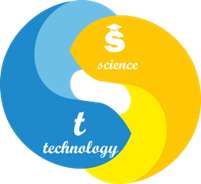 СИЛАБУС  «Менеджмент ІТ-проєктів» Лектор ( викладач(і)) 		к.т.н.,  доцент 	Корхіна Інна Арнольдівна                                                        і.a.korkhina@ust.edu.ua                                      https://nmetau.edu.ua/ua/mdiv/i2022/p-2/e2562                                    кімн. 235, моб. тел. 097-857-32-41Статус дисципліни  вибіркова загального циклуКод та назва спеціальності та  спеціалізації (за наявності) Назва освітньої програми  Проєктний менеджментОсвітній ступінь  бакалаврОбсяг дисципліни  (кредитів ЄКТС)  4Терміни 	вивчення дисципліни  7 семестр (14 чверть)Назва 	кафедри, 	яка викладає дисципліну,  абрівеатурне позначення  Інтелектуальної власності та управління проєктами (ІВ та УП)Мова викладання  українськаПередумови вивчення дисципліни  Базові знанняМета навчальної дисципліни  Засвоєння знань та придбання навичок, необхідних для планування та організації процесів управління ІТ-проєктамиОчікувані результати навчання  У результаті вивчення дисципліни студент повинен знати:- особливості управління інформаційними технологіями;- основні засади "гнучких" методологій управління  проєктами;- основні етапи життєвого циклу ІТ- проєкта;вміти:- обирати відповідно до специфіки ІТ- проєкту оптимальну  проєктну методологію;- розробляти організаційні структури управління ІТ- проєктом;- використовувати прикладні програмні продукти при плануванні та організації виконання ІТ- проєктом;- використовувати прикладні програмні продукти при організації та проведені контролю якості ІТ- проєкта та його продукта.Зміст дисципліни  Модуль 1. Суттєві ознаки ІТ- проєктів.Модуль 2. Менеджмент організацією ІТ- проєкту. Модуль 3. Методології управління ІТ- проєктами. Модуль 4. Менеджмент виконанням ІТ- проєкту.Контрольні заходи та критерії оцінювання  Отримання позитивної оцінки при складанні контрольних робіт у тестовій формі.Політика викладання  За дисципліною передбачені такі методи поточного оцінювання: усні опитування та коментарі викладача за його результатами, перевірка та обговорення завдань, виконаних на практичних заняттях, самооцінювання. Обов'язковою умовою для обчислення семестрової оцінки є наявність позитивних (не нижче 4 балів) оцінок з усіх розділів Студенту, який не отримав позитивних оцінок з усіх розділів або отримав незадовільну оцінку, рішенням завідувача випускової кафедри може бути надана можливість повторної здачі контрольної роботи у вільний від навчання час. Студент, який отримав негативну оцінку вдруге, відраховується з університету. Дотримання академічної доброчесності здобувачами освіти передбачає: самостійне виконання навчальних завдань, завдань поточного та підсумкового контролю результатів  3 навчання; посилання на джерела інформації; дотримання норм законодавства про авторське право і суміжні права; надання достовірної інформації про результати власної навчальної діяльності. Засоби навчання  Навчальний процес передбачає використання мультимедійного комплексу для проведення інтерактивних лекцій та практичних занятьНавчально-методичне забезпечення  Основна література:1. Катренко А.В. Управління ІТ- проєктами. [Книга 1. Стандарти, моделі та методи управління  проєктами]:[підручник]. - Львів: "Новий Світ-2000", 2011. - 550 с.2. Грей, Клиффорд Ф. Управление  проєктами: учебник / Пер. с англ. – 5-ое. изд. полн. перераб / Клиффорд Ф. Грей, Эрик У. Ларсон. – М.: Дело и Сервис, 2015. – 608 с.4.Вольфсон Б. Гибкие методологии разработки, версия 1.2 (электронная книга), 2012. [Электронний ресурс]Додаткова література:5. Розвиток інформаційних технологій.  [Электронний ресурс] – Режим доступа к ресурсу: http://it-tehnolog.com/statti/rozvitok-informatsiynih-tehnologiy6. Створення нового формату інформаційного поля. [Электронний ресурс] – Режим доступа к ресурсу: http://rada-gov.com.ua/proekti/informatsiyna-platforma7. Цибульов П.М., Чеботарьов В.П., Зінов В.Г., Суіні Ю. Управління інтелектуальною власністю / За ред. П.М. Цибульова: монографія. - К.: "К.І.С.", 2005. - 448 с.8. Рач В.А. Методологія системного підходу та наукових досліджень: підручник/Рач В.А., Борзенко-Мірошніченко А.Ю. Вид-во СНУ ім. В.Даля, 2013. - 252 с.9. Осовська Г.В., Осовський О.А. Основи менеджменту. Навчальний посібник / К.: "Кондор", 2006.- 664 c.[Электронний ресурс] – Режим доступа к ресурсу:http://www.info-library.com.ua/books-book-125.html